Розподіл здобувачів вищої освіти ОС «Магістр» 21 МБ ГМ групи спеціальності 133 «Галузеве машинобудування» за викладачами кафедри обладнання переробних і харчових виробництв імені професора Ф.Ю. Ялпачика для виконання кваліфікаційної магістерської роботиЗавідувач кафедри ОПХВ іменіпрофесора Ф.Ю. Ялпачика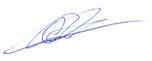 д.т.н., проф.                                                                         Кирило САМОЙЧУК№Здобувач вищої освітиВикладач123Вепрєв Нікіта Євгенович доц. ВЕРХОЛАНЦЕВА В.О.Веселовський Олег Івановичпроф. КЮРЧЕВ С.В.Галкін Вадим Анатолійович проф. ЯЛПАЧИК В.Ф.Гера Андрій Миколайович проф. КЮРЧЕВ С.В.Гушер Максим Євгенович проф. ЯЛПАЧИК В.Ф.Дімітріу Віталій Сергійович доц. ПАЛЯНИЧКА Н.О.Душкін Ярослав Юрійович доц. ВЕРХОЛАНЦЕВА В.О.Єрушенко Дмитро Володимирович проф. ЯЛПАЧИК В.Ф.Заліканов Кирило Сергійович доц. ЛОМЕЙКО О.П.Іванов Олег Костянтинович проф. КЮРЧЕВ С.В.Капінос Олексій Миколайович проф. САМОЙЧУК К.О.Костишак Костянтин Сергійовичдоц. ЛОМЕЙКО О.П.Крєстов Всеволод Геннадійович доц. ПАЛЯНИЧКА Н.О.Кузьмін Кирило Сергійовичпроф. САМОЙЧУК К.О.Курашкін Олександр Сергійович доц. ВЕРХОЛАНЦЕВА В.О.Лисак Євген Сергійович проф. ЯЛПАЧИК В.Ф.Лощенко Микола Анатолійович проф. КЮРЧЕВ С.В.Лупинос Віктор Вікторович проф. КЮРЧЕВ С.В.Мартинович Юрій Володимирович проф. ЯЛПАЧИК В.Ф.Мережко Ілля Олександрович доц. ПАЛЯНИЧКА Н.О.Михайленко Олександра Михайлівна проф. САМОЙЧУК К.О.Михайлюк Артур Олександрович доц. ЛОМЕЙКО О.П.Морозов Сергій Олександрович доц. ПАЛЯНИЧКА Н.О.123Моторін Володимир Андрійович проф. САМОЙЧУК К.О.Муравицький Дмитро Леонідович проф. КЮРЧЕВ С.В.Ошмарін Олександр Володимирович ст. викл. ФУЧАДЖИ Н.О.Павленко Вадим Олександрович проф. САМОЙЧУК К.О.Пачко Костянтин Гнатович доц. ПАЛЯНИЧКА Н.О.Притула Ірина Іванівна доц. ВЕРХОЛАНЦЕВА В.О.Пузанов Олександр Віталійович ст. викл. ФУЧАДЖИ Н.О.Степаненко Олексій Ігорович ст. викл. КОВАЛЬОВ О.О.Фоменко Сергій Сергійович ст. викл. ФУЧАДЖИ Н.О.Шестак Анатолій Олександрович ст. викл. КОВАЛЬОВ О.О.Юрченко Сергій Олександрович доц. ВЕРХОЛАНЦЕВА В.О.